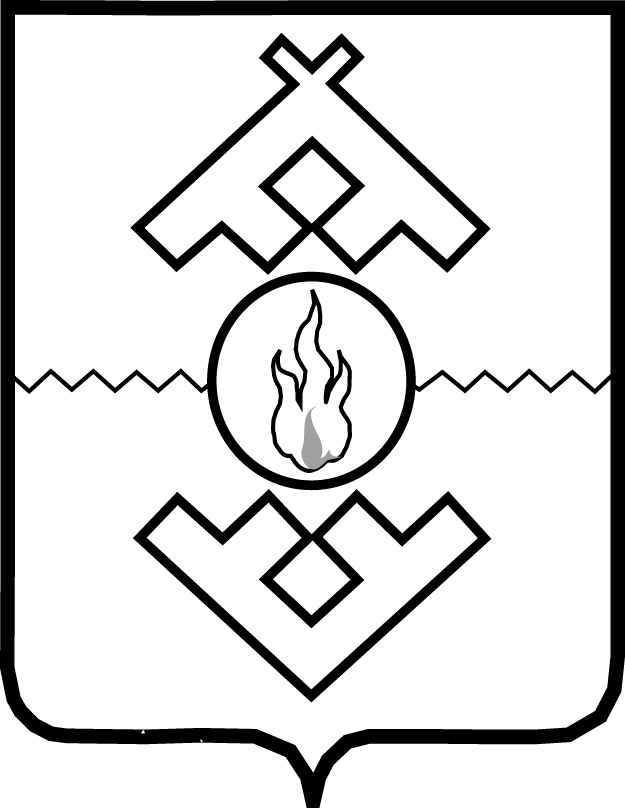 Департамент здравоохранения,труда и социальной защиты населенияНенецкого автономного округаПРИКАЗот ___ июля 2017 г. № ___г. Нарьян-МарВ соответствии с постановлением Администрации Ненецкого автономного округа от 30.09.2011 № 216-п «О разработке и утверждении административных регламентов исполнения государственных функций и административных регламентов предоставления государственных услуг» и в целях приведения нормативных правовых актов Ненецкого автономного округа в соответствие с законодательством Российской Федерации и Ненецкого автономного округа ПРИКАЗЫВАЮ:1. Внести изменения в административный регламент предоставления государственной услуги «Осуществление специальной оценки условий труда», утвержденный приказом Департамента здравоохранения, труда и социальной защиты населения Ненецкого автономного округа от 22.01.2016 № 6 (с изменениями, внесенными приказом Департамента здравоохранения, труда и социальной защиты населения Ненецкого автономного округа от                     30.09.2016 № 101), согласно Приложению. 2. Настоящий приказ вступает в силу через десять дней после его официального опубликования. Исполняющий обязанностируководителя Департамента здравоохранения,труда и социальной защиты населенияНенецкого автономного округа	П.В. Шевелев1. Пункты 7 - 13 изложить в следующей редакции:«7. На Едином портале, Региональном портале, официальном сайте Департамента размещается следующая информация:1) исчерпывающий перечень документов, необходимых для предоставления государственной услуги, требования к оформлению указанных документов, а также перечень документов, которые заявитель вправе представить по собственной инициативе;2) круг заявителей;3) срок предоставления государственной услуги;4) результаты предоставления государственной услуги, порядок представления документа, являющегося результатом предоставления государственной услуги;5) размер государственной пошлины, взимаемой за предоставление государственной услуги;6) исчерпывающий перечень оснований для приостановления или отказа в предоставлении государственной услуги;7) о праве заявителя на досудебное (внесудебное) обжалование действий (бездействия) и решений, принятых (осуществляемых) в ходе предоставления государственной услуги;8) формы заявлений (уведомлений, сообщений), используемые при предоставлении государственной услуги.8. Информация на Едином портале, Региональном портале, о порядке и сроках предоставления государственной услуги на основании сведений, содержащихся в подсистеме «Реестр государственных и муниципальных услуг (функций) Ненецкого автономного округа» государственной информационной системы Ненецкого автономного округа «Информационная система по предоставлению государственных и муниципальных услуг», предоставляется заявителю бесплатно.9. Доступ к информации о сроках и порядке предоставления государственной услуги осуществляется без выполнения заявителем каких-либо требований, в том числе без использования программного обеспечения, установка которого на технические средства заявителя требует заключения лицензионного или иного соглашения с правообладателем программного обеспечения, предусматривающего взимание платы, регистрацию или авторизацию заявителя, или предоставление им персональных данных.10. Прием и консультирование (лично или по телефону) должны проводиться корректно и внимательно по отношению к заявителю. Заявители могут обратиться за консультацией в течение установленного рабочего времени. При консультировании заявителю дается точный и исчерпывающий ответ на поставленные вопросы.11. Консультации предоставляются по следующим вопросам:1) перечень документов, необходимый для предоставления государственной услуги, комплектность (достаточность) представляемых документов;2) источник получения документов, необходимых для предоставления государственной услуги;3) время приема и выдачи документов;4) место нахождения государственных органов власти, органов местного самоуправления и организаций, обращение в которые необходимо для получения государственной услуги, а также многофункциональных центров предоставления государственных и муниципальных услуг;5) сроки предоставления государственной услуги;6) порядок обжалования действий (бездействия) и решений, осуществляемых и принимаемых в ходе предоставления государственной услуги.12. Ответы на вопросы, перечень которых установлен пунктом 11 Административного регламента, при обращении заявителей по электронной почте, направляются на электронный адрес заявителя в срок, не превышающий 2 рабочих дней с момента поступления обращения.Ответ на письменное обращение заявителя направляется по почте на указанный им адрес в срок, не превышающий 30 дней со дня регистрации обращения.13. Информация о месте нахождения Департамента, почтовом и электронном адресах для направления обращений, справочных телефонах, графике работы, порядке предоставления государственной услуги, рекомендации по составлению заявления  размещаются:на стендах Департамента;на официальном сайте (официальных сайтах) Департамента;на Едином портале: gosuslugi.ru;на Региональном портале: uslugi.adm-nao.ru.В любое время со дня приема документов до получения результатов предоставления государственной услуги заявитель имеет право на получение сведений о ходе предоставления государственной услуги по письменному обращению, телефону, электронной почте, лично. Заявителю предоставляются сведения о том, на каком этапе (в процессе какой процедуры) находится его заявление.»;2. Пункт 17 дополнить абзацем следующего содержания:«Документ, являющийся результатом предоставления государственной услуги по выбору заявителя может быть представлен в форме документа на бумажном носителе, а также в форме электронного документа, подписанного уполномоченным должностным лицом с использованием усиленной квалифицированной электронной подписи.»;3. Пункт 18 изложить в следующей редакции:«18. Срок предоставления государственной услуги.Срок проведения государственной экспертизы условий труда определяется руководителем Департамента - руководителем государственной экспертизы условий труда (далее - руководитель экспертизы) в зависимости от трудоемкости экспертных работ и не должен превышать 30 рабочих дней со дня регистрации в Департаменте заявления о предоставлении государственной услуги.При необходимости получения документации и материалов, необходимых для проведения государственной экспертизы условий труда, и (или) проведения исследований (испытаний) и измерений (при проведении государственной экспертизы условий труда в целях оценки фактических условий труда работников) или в случае невозможности их проведения в течение 30 рабочих дней срок проведения государственной экспертизы условий труда может быть продлен руководителем экспертизы, но не более чем на 60 рабочих дней с уведомлением заявителя о продлении срока.Срок предоставления государственной услуги исчисляется со дня подачи заявителем заявления и необходимых документов непосредственно в Департамент, многофункциональные центры предоставления государственных и муниципальных услуг либо со дня предъявления оригиналов документов непосредственно в Департамент, в случае формирования заявления с использованием Регионального портала.В случае направления заявления и документов, необходимых для предоставления государственной услуги заказным почтовым отправлением с уведомлением о вручении, срок предоставления государственной услуги исчисляется со дня поступления данных документов в Департамент.»;4. Пункт 19 изложить в следующей редакции:«19. Перечень нормативных правовых актов, регулирующих отношения, возникающие в связи с предоставлением государственной услуги:1) Конституция Российской Федерации от 12.12.1993;2) Трудовой кодекс Российской Федерации;3) Федеральный закон от 24.11.1995 № 181-ФЗ «О социальной защите инвалидов в Российской Федерации». «Российская газета», № 234, 02.12.1995;4) Федеральный закон от 27.07.2010 № 210-ФЗ «Об организации предоставления государственных и муниципальных услуг». «Российская газета», № 168, 30.07.2010;5) Федеральный закон от 28.12.2013 № 426-ФЗ «О специальной оценке условий труда». Российская газета, 30.12.2013, № 295;6) Федеральный закон от 27.07.2006 № 149-ФЗ «Об информации, информационных технологиях и защите информации». Собрание законодательства Российской Федерации, 31.07.2006, № 31;7) Федеральный закон от 27.07.2006 № 152-ФЗ «О персональных данных» «Российская газета», № 165, 29.07.2006;8) Федеральный закон от 06.04.2011 № 63-ФЗ «Об электронной подписи» «Российская газета», № 75, 08.04.2011;9) постановление Правительства Российской Федерации от 25.06.2012 № 634 «О видах электронной подписи, использование которых допускается при обращении за получением государственных и муниципальных услуг». «Российская газета», № 148, 02.07.2012;10) постановление Правительства Российской Федерации от 25.08.2012       № 852 «Об утверждении Правил использования усиленной квалифицированной электронной подписи при обращении за получением государственных и муниципальных услуг и о внесении изменения в Правила разработки и утверждения административных регламентов предоставления государственных услуг». «Российская газета», № 200, 31.08.2012;11) постановление Правительства Российской Федерации от 10.07.2013        № 584 «Об использовании федеральной государственной информационной системы «Единая система идентификации и аутентификации в инфраструктуре, обеспечивающей информационно-технологическое взаимодействие информационных систем, используемых для предоставления государственных и муниципальных услуг в электронной форме». Собрание законодательства Российской Федерации 29.07.2013, № 30; 12) постановление Правительства Российской Федерации от 18.03.2015       № 250 «Об утверждении требований к составлению и выдаче заявителям документов на бумажном носителе, подтверждающих содержание электронных документов, направленных в многофункциональный центр предоставления государственных и муниципальных услуг по результатам предоставления государственных и муниципальных услуг органами, предоставляющими государственные услуги, и органами, предоставляющими муниципальные услуги, и к выдаче заявителям на основании информации из информационных систем органов, предоставляющих государственные услуги, и органов, предоставляющих муниципальные услуги, в том числе с использованием информационно-технологической и коммуникационной инфраструктуры, документов, включая составление на бумажном носителе и заверение выписок из указанных информационных систем». Собрание законодательства Российской Федерации, 30.03.2015, № 13; 13) распоряжение Правительства Российской Федерации от 01.11.2016         № 2326-р «Об утверждении перечня документов и сведений, находящихся в распоряжении отдельных федеральных органов исполнительной власти и необходимых для предоставления государственных и муниципальных услуг исполнительным органам государственной власти субъектов Российской Федерации и органам местного самоуправления». Официальный интернет-портал правовой информации http://www.pravo.gov.ru, 07.11.2016;14) постановление Правительства Российской Федерации от 26.03.2016        № 236 «О требованиях к предоставлению в электронной форме государственных и муниципальных услуг». Официальный интернет-портал правовой информации http://www.pravo.gov.ru, 05.04.2016;15) постановление Администрации Ненецкого автономного округа от 23.10.2014 № 408-п «Об оптимизации перечня документов, предоставляемых заявителями при оказании государственных услуг Ненецкого автономного округа». Сборник нормативных правовых актов Ненецкого автономного округа, № 40 (часть 1), 31.10.2014;16) постановление Администрации Ненецкого автономного округа от 04.09.2013 № 334-п «Об утверждении Положения об особенностях подачи и рассмотрения жалоб на нарушения порядка предоставления государственных услуг в Ненецком автономном округе». Сборник нормативных правовых актов Ненецкого автономного округа № 36, 20.09.2013.17) приказ Министерства труда и социальной защиты Российской Федерации от 12.08.2014 N 549н "Об утверждении Порядка проведения государственной экспертизы условий труда". Российская газета, 14.11.2014, N 260;.»;5. Пункт 32 изложить в следующей редакции:«32. Основными показателями доступности и качества государственной услуги являются:1) открытость и полнота информации для заявителей о порядке и сроках предоставления государственной услуги;2) соблюдение стандарта предоставления государственной услуги;3) доля обоснованных жалоб заявителей на действия (бездействие) и решения, осуществляемые (принимаемые) в ходе предоставления государственной услуги, - не более 5 процентов от общего количества жалоб заявителей на действия (бездействие) и решения, осуществляемые (принимаемые) в ходе предоставления государственной услуги;4) доступность обращения за предоставлением государственной услуги, в том числе для лиц с ограниченными возможностями здоровья;5) возможность совершения действий, которые заявитель вправе совершить в электронной форме при получении государственной услуги с использованием Единого портала, Регионального портала, официального сайта Департамента;6) количество взаимодействий заявителя с должностными лицами при предоставлении государственной услуги и их продолжительность.Количество взаимодействий заявителя с должностными лицами при предоставлении государственной услуги и их продолжительность определены Административным регламентом.»;6. Дополнить пунктами 32.1 – 32.2 следующего содержания:«32.1. Предоставление государственной услуги в многофункциональном центре предоставления государственных и муниципальных услуг осуществляется в соответствии с соглашением о взаимодействии.32.2. При предоставлении государственной услуги в электронном виде заявителю доступны следующие действия:1) получение информации о порядке и сроках предоставления государственной услуги - на Едином портале, на Региональном портале, на официальном сайте Департамента;2) досудебное (внесудебное) обжалование решений и действий (бездействия) Департамента, должностного лица Департамента либо государственного служащего - на портале федеральной государственной информационной системы, обеспечивающей процесс досудебного (внесудебного) обжалования решений и действий (бездействия), совершенных при предоставлении государственных и муниципальных услуг (do.gosuslugi.ru), на Региональном портале, официальном сайте Департамента».7. Раздел IV «Формы контроля за исполнением административного регламента» изложить в следующей редакции:«51. Контроль за соблюдением Административного регламента гражданскими служащими Департамента осуществляется в форме текущего контроля и в форме контроля за полнотой и качеством предоставления государственной услуги (плановых и внеплановых проверок).52. Текущий контроль за соблюдением Административного регламента осуществляется заместителем руководителя Департамента по социальным вопросам в отношении заместителя начальника управления труда и социальной защиты - начальника отдела труда и занятости населения, заместителем начальника управления труда и социальной защиты - начальником отдела труда и занятости населения – в отношении ответственных исполнителей.53. Контроль за полнотой и качеством предоставления государственной услуги включает в себя проведение плановых и внеплановых проверок, выявление и устранение нарушений прав заявителей при предоставлении государственной услуги.54. Плановые проверки проводятся по решению руководителя Департамента в отношении гражданских служащих 1 раз в полгода.55. Ежегодный план проверок устанавливается руководителем Департамента.56. Внеплановые проверки полноты и качества предоставления государственной услуги проводятся по решению руководителя Департамента в отношении гражданских служащих Департамента при поступлении информации о нарушении полноты и качества предоставления государственной услуги от заявителей, органов государственной власти.57. Проверку проводят гражданские служащие Департамента, указанные в распорядительном акте Департамента. В проверках обязательно принимает участие гражданский служащий Департамента, в должностные обязанности которого входит правовое сопровождение деятельности Департамента.58. Результаты проверки оформляются актом, отражающим обстоятельства, послужившие основанием проверки, объект проверки, сведения о гражданском служащем Департамента, ответственном за предоставление государственной услуги, наличие (отсутствие) в действиях гражданского служащего Департамента, ответственного за предоставление государственной услуги, обстоятельств, свидетельствующих о нарушении Административного регламента, ссылку на документы, отражающие данные обстоятельства, выводы, недостатки и предложения по их устранению.59. Заместитель начальника управления труда и социальной защиты - начальник отдела труда и занятости населения Департамента несет персональную ответственность за организацию исполнения административных процедур, указанных в разделе III Административного регламента.60. Ответственный исполнитель несет персональную ответственность за: соблюдение сроков и порядка приема, регистрации и рассмотрения заявления о предоставлении государственной услуги и прилагаемых к нему документов;  правильность оформления и выдачу (направление) результата предоставления государственной услуги; соответствие результатов рассмотрения документов, представленных заявителем, требованиям законодательства Российской Федерации.61. Для осуществления контроля за предоставлением государственной услуги граждане, их объединения и организации имеют право направлять индивидуальные и коллективные обращения с предложениями, рекомендациями по совершенствованию качества и порядка предоставления государственной услуги, а также заявления и жалобы с сообщением о нарушении гражданскими служащими Департамента, участвующими в предоставлении государственной услуги, требований Административного регламента, законов и иных нормативных правовых актов.62. Информация о результатах рассмотрения замечаний и предложений граждан, их объединений и организаций доводится до сведения лиц, направивших эти замечания и предложения.».8. Раздел V «Досудебный (внесудебный) порядок обжалования решений и действий (бездействия) Департамента, а также его должностных лиц, государственных служащих» изложить в следующей редакции:«63. Заявители имеют право на обжалование действий (бездействия) и решений, принятых (осуществляемых) в ходе предоставления государственной услуги, в досудебном (внесудебном) порядке. 64. Основанием для начала процедуры досудебного (внесудебного) обжалования является подача заявителем жалобы в соответствии с частью 5 статьи 11.2 Федерального закона от 27.07.2010 № 210-ФЗ «Об организации предоставления государственных и муниципальных услуг».65. Предметом досудебного (внесудебного) обжалования являются решение, действие (бездействие) Департамента, должностных лиц и гражданских служащих Департамента, ответственных за предоставление государственной услуги, в том числе:1) нарушение срока регистрации заявления заявителя о предоставлении государственной услуги;2) нарушение срока предоставления государственной услуги;3) требование у заявителя документов, не предусмотренных нормативными правовыми актами Российской Федерации, нормативными правовыми актами Ненецкого автономного округа (в том числе настоящим Административным регламентом) для предоставления государственной услуги;4) отказ в приеме у заявителя документов, предоставление которых предусмотрено нормативными правовыми актами Российской Федерации, нормативными правовыми актами Ненецкого автономного округа (в том числе настоящим Административным регламентом) для предоставления государственной услуги;5) отказ в предоставлении услуги, если основания отказа не предусмотрены федеральными законами и принятыми в соответствии с ними иными нормативными правовыми актами Российской Федерации, нормативными правовыми актами Ненецкого автономного округа (в том числе настоящим Административным регламентом);6) затребование с заявителя при предоставлении государственной услуги платы, не предусмотренной нормативными правовыми актами Российской Федерации, нормативными правовыми актами Ненецкого автономного округа, в том числе настоящим Административным регламентом);7) отказ должностных лиц Департамента в исправлении допущенных опечаток и ошибок в выданных в результате предоставления государственной услуги документах либо нарушение установленного срока таких исправлений.66. Жалоба на решения, действия (бездействие) должностных лиц и гражданских служащих, участвующих в предоставлении государственной услуги, казенного учреждения Ненецкого автономного округа «Многофункциональный центр предоставления государственных и муниципальных услуг» направляется в Департамент и рассматривается руководителем Департамента.67. Жалоба подается в письменной форме на бумажном носителе или в электронной форме.68. В письменной форме на бумажном носителе жалоба может быть направлена по почте, а также принята лично от заявителя в Департаменте, в том числе в ходе личного приема. Также жалоба может быть подана в многофункциональном центре предоставления государственных и муниципальных услуг, в случае заключения соглашения о взаимодействии между Департаментом и многофункциональным центром предоставления государственных и муниципальных услуг.Прием жалоб осуществляется в рабочее время, установленное для приема заявителей.В случае подачи жалобы через многофункциональные центры предоставления государственных и муниципальных услуг либо при личном приеме заявитель представляет документ, удостоверяющий его личность в соответствии с законодательством Российской Федерации. 69. В электронном виде жалоба может быть подана заявителем посредством:1) официального сайта Департамента в сети «Интернет»;2) Портала федеральной государственной информационной системы, обеспечивающей процесс досудебного (внесудебного) обжалования решений и действий (бездействия), совершенных при предоставлении государственных и муниципальных услуг (do.gosuslugi.ru);3) Регионального портала.70. В случае если жалоба подается через представителя заявителя, также представляется документ, подтверждающий полномочия на осуществление действий от имени заявителя. В качестве документа, подтверждающего полномочия на осуществление действий от имени заявителя, может быть представлена:1) оформленная в соответствии с законодательством Российской Федерации доверенность;2) копия решения о назначении или об избрании либо приказа о назначении физического лица на должность, в соответствии с которым такое физическое лицо обладает правом действовать от имени заявителя без доверенности.71. При подаче жалобы в электронном виде документы, указанные в пункте 70 Административного регламента, могут быть представлены в форме электронных документов, подписанных электронной подписью, вид которой предусмотрен законодательством Российской Федерации, при этом документ, удостоверяющий личность заявителя, не требуется.72. Жалоба должна содержать:1) наименование Департамента, структурного подразделения Департамента, осуществляющего предоставление государственной услуги, а также фамилию, имя, отчество (последнее - при наличии) должностного лица, решения, действия (бездействие) которого обжалуются;2) фамилию, имя, отчество (последнее - при наличии), сведения о месте жительства заявителя - физического лица либо наименование, сведения о месте нахождения заявителя - юридического лица, а также номер (номера) контактного телефона, адрес (адреса) электронной почты (при наличии) и почтовый адрес, по которым должен быть направлен ответ заявителю;3) сведения об обжалуемых решениях, действиях (бездействии) Департамента, должностных лиц, гражданских служащих;4) доводы, на основании которых заявитель не согласен с решением, действием (бездействием) Департамента, должностного лица, гражданского служащего. Заявителем могут быть представлены документы (при наличии), подтверждающие доводы заявителя, либо их копии.73.  Жалоба, не соответствующая требованиям, предусмотренным пунктом 72 настоящего Административного регламента, рассматривается в порядке, предусмотренном Федеральным законом от 02.05.2006 № 59-ФЗ «О порядке рассмотрения обращений граждан Российской Федерации».74. Поступившая жалоба заявителя подлежит регистрации установленном порядке не позднее следующего рабочего дня со дня ее поступления и занесению в реестр жалоб, поданных на решения и действия (бездействие), совершенные при предоставлении государственной услуги и на портал федеральной государственной информационной системы, обеспечивающей процесс досудебного (внесудебного) обжалования решений и действий (бездействия), совершенных при предоставлении государственных и муниципальных услуг (do.gosuslugi.ru).75. На каждую жалобу заводится учетное дело, которому присваивается номер, соответствующий регистрационному номеру жалобы. Учетное дело содержит все документы, связанные с рассмотрением жалобы.76. При рассмотрении жалобы по существу должностное лицо:1) обеспечивает объективное, всестороннее и своевременное рассмотрение обращения, в случае необходимости - с участием заявителя, направившего жалобу, или его представителя;2) запрашивает необходимые для рассмотрения жалобы документы и материалы в других государственных органах, органах местного самоуправления и у иных должностных лиц;3) при необходимости назначает проверку.77. Жалоба подлежит рассмотрению в течение 15 рабочих дней со дня ее регистрации, если более короткие сроки рассмотрения жалобы не установлены рассматривающим ее должностным лицом.78. В случае обжалования отказа в приеме документов у заявителя либо отказа в исправлении допущенных опечаток и ошибок или в случае обжалования заявителем нарушения установленного срока таких исправлений жалоба рассматривается в течение 5 рабочих дней со дня ее регистрации.79. Основания для приостановления рассмотрения жалобы отсутствуют.80. По результатам рассмотрения жалобы должностное лицо, рассматривающее жалобу, принимает решение об удовлетворении жалобы либо об отказе в ее удовлетворении.Не позднее пяти рабочих дней со дня принятия решения об удовлетворении жалобы указанное должностное лицо принимает исчерпывающие меры по устранению выявленных нарушений в форме отмены ранее принятого решения, исправления опечаток и ошибок в выданных в результате предоставления государственной услуги документах, возврата заявителю денежных средств, взимание которых не предусмотрено законодательством Российской Федерации, выдачи заявителю результата предоставления государственной услуги, а также в иных формах, установленных законодательством Российской Федерации.81. В удовлетворении жалобы отказывается в следующих случаях:1) наличие вступившего в законную силу решения суда, арбитражного суда по жалобе о том же предмете и по тем же основаниям;2) подача жалобы лицом, полномочия которого не подтверждены в порядке, установленном законодательством Российской Федерации;3) наличие решения по жалобе, принятого ранее в соответствии с требованиями правил обжалования в отношении того же заявителя и по тому же предмету жалобы.82. На жалобу заявителя не дается ответ в случаях:1) если в жалобе не указаны фамилия физического лица либо наименование юридического лица, направившего жалобу, или почтовый адрес, по которому должен быть направлен ответ;2) если текст жалобы, а также почтовый адрес заявителя не поддаются прочтению.83. При наличии в жалобе нецензурных либо оскорбительных выражений, угроз жизни, здоровью и имуществу лица, участвующего в предоставлении государственной услуги, и чьи решения, действия (бездействие) обжалуются, а также членов его семьи должностное лицо, рассматривающее жалобу, вправе оставить ее без ответа по существу поставленных в ней вопросов и сообщить гражданину, направившему жалобу, о недопустимости злоупотребления правом.84. До момента принятия решения по жалобе заявитель имеет право обратиться с заявлением о прекращении рассмотрения жалобы, которое подлежит регистрации и рассмотрению в порядке, предусмотренном в пунктах 67 – 73 настоящего Административного регламента.85. В случае установления при рассмотрении жалобы признаков состава административного правонарушения, в том числе предусмотренного частями 3, 5 статьи 5.63 Кодекса Российской Федерации об административных правонарушениях, или признаков состава преступления должностное лицо, рассматривающее жалобу, незамедлительно направляет копию жалобы с приложением всех имеющихся материалов в прокуратуру Ненецкого автономного округа.В случае установления при рассмотрении жалобы признаков состава административного правонарушения, предусмотренного статьей 7.1.9 закона Ненецкого автономного округа от 29.06.2002 № 366-оз «Об административных правонарушениях», должностное лицо, рассматривающее жалобу, в течение 3 рабочих дней направляет копию жалобы с приложением всех имеющихся материалов, подтверждающих наличие состава административного правонарушения в Аппарат Администрации Ненецкого автономного округа.86. В случаях, указанных в пункте 85 настоящего Административного регламента, рассмотрение жалобы не прекращается, о чем заявителю сообщается в ответе по результатам рассмотрения жалобы.87. Мотивированный ответ по результатам рассмотрения жалобы подписывается должностным лицом, принявшим решение по жалобе, и направляется заявителю не позднее дня, следующего за днем принятия решения, в письменной форме и по желанию заявителя в форме электронного документа, подписанного электронной подписью должностного лица, принявшего решение по жалобе, вид которой установлен законодательством Российской Федерации.88. В ответе по результатам рассмотрения жалобы указываются:1) фамилия, имя, отчество (при наличии) для заявителя – физического лица или наименование заявителя – юридического лица, почтовый адрес или адрес электронной почты заявителя;2) сведения об обжалуемом решении, действии (бездействии) Департамента, его должностных лиц и государственных гражданских служащих;3) наименование государственной услуги, нарушение порядка предоставления которой обжалуется;4) основания для принятия решения по жалобе;5) принятое по жалобе решение;6) сроки устранения выявленных нарушений, в том числе срок предоставления результата государственной услуги (в случае, если жалоба признана обоснованной);7) сведения о порядке обжалования принятого по жалобе решения;8) должность, фамилия, имя, отчество должностного лица, принявшего решение по жалобе.89. Обжалование решения по жалобе осуществляется в порядке, установленном пунктами 67 - 73 настоящего Административного регламента.90. Заявитель имеет право на получение исчерпывающей информации и документов, необходимых для обоснования и рассмотрения жалобы.91. Департамент обеспечивает консультирование заявителей о порядке обжалования решений, действий (бездействия) Департамента, его должностных лиц и гражданских служащих, в том числе по телефону, электронной почте, при личном приеме.».________И.о.начальника управления труда и занятости	А.Б. АнуфриеваНачальникорганизационно-правового отдела	 З.В. ДуркинаДата размещения на сайте «26»августа 2016 годДата направления в прокуратуру НАО 26.08.2016 № 10333Исп. Комаровская А.В.26.08.2016О внесении изменений в административный регламент предоставления государственной услуги «Осуществление специальной оценки условий труда»Приложение к приказу Департамента здравоохранения, труда и социальной защиты населения Ненецкого автономного округа от __________ № __ «О внесении изменений в административный регламент предоставления государственной услуги «Осуществление специальной оценки условий труда»Изменения в административный регламент предоставления государственной услуги «Осуществление специальной оценкиусловий труда»